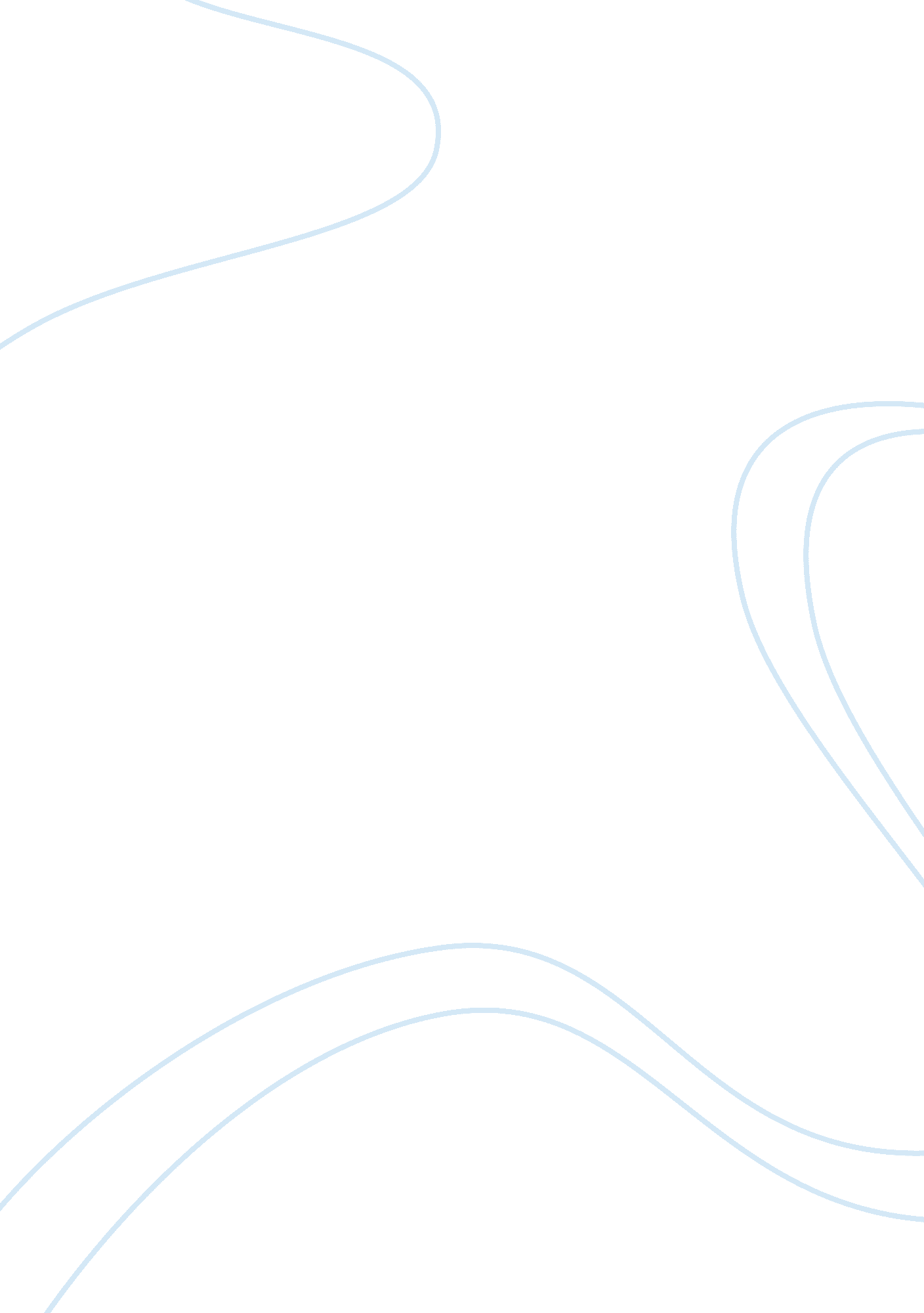 Causes effects and solutions to sexual abuse essay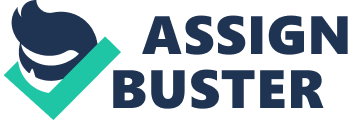 Sexual force manifests sexually aggressive Acts of the Apostless by the usage of Physical, or mental force which reduces a individual to an inferior place to enforce sexual behavior against their will. This is an act that basically seeks to convey the organic structure to a weak point and travel against the will of the individual. Sexual force has many signifiers: Access or torment on the street, at work, at place, at school, in school, at college, etc. Rape Sexual development Sexual maltreatment of male childs and misss Prostitution Pornography Sexual force is a clear stigma of debasement of the spirit of a society wholly nescient. The grade of aggression that coexists in every instance of sexual force is improbably frustrating. Nowadays there are so many Acts of the Apostless of hooliganism that exist that it s impossible to command. Acts that can merely be described as “ reliable aberrances are now turning even dizzying gait ( at the disbursal of the security issues ) and they are acquiring worse, these Acts of the Apostless are doubtless sexual assaults. Both adult females and work forces are victims of sexual maltreatment. In Australia, conservative estimations indicate that one in every 11 kids and one in four misss have undergone some signifier of sexual maltreatment before age 18. Work force are the culprits of most instances of sexual force ( 97 per centum ) , but work forces are a important proportion of all victims: 26 per centum of kids under 18 old ages. Research late conducted in the United States suggest that up to 20 per centum of work forces suffered sexual maltreatment in childhood. Additionally, we recognize the incidence of sexual assault against grownup work forces. Sexual assault takes many signifiers, including child sexual maltreatment, colza, sexual torment, incest and other signifiers of colza in which the victim is ne’er at mistake. The duty lies with the wrongdoer and in our society, a society that allows and promotes sexual force. There are legion Acts of the Apostless of aggression towards kids that have emerged in recent old ages a favourite of these felons, distorted heads and missing in common sense. Such state of affairss cause to the victim, in most instances, psychological perturbations that are frequently irreparable. Physically and besides affected the worst, viciously murdered, which is going more common today. By and large, those who commit such Acts of the Apostless are affected mentally, and if I say by and large because in many instances these offenses are committed in full cognition of the harm, and have no scruples about the harm hauled to the victim. As already indicated sexual assault are chiefly oriented towards adult females, which are clearly the object of desire of the obsessional head of these felons do non care who commit such Acts of the Apostless of force, in order to fulfill their natural desires in a manner appalling and without any consciences. The worst thing is that these people, if non arrested the first clip, will re-offending once more. Sexual maltreatment includes both touching discourtesies ( caressing or sexual intercourse ) and nontouching discourtesies ( exposing a kid to adult stuffs ) and can affect changing grades of force and emotional injury. ( “ Sexual maltreatment, ) In fact our safety is compromised by such actions, which are clearly of concern to everyone. Resort to slaying after a misdemeanor for the exclusive ground to conceal grounds, when in fact what they try to conceal is the ugliness of their ain Acts of the Apostless, which are witting and torment them. In an highly broad society, they have been the effects that after all prevent us from holding that true freedom that we boast, and that robs us of every drudge of sexual force. This type of force, which merely serves to make terror in society and rob security criterion that we should belong. Our society, outraged, impeaching assorted elements of what is go oning, though scientific discipline is non certain there are some factors that cause these Acts of the Apostless, because to make so or non in the ideals of each individual. However, efforts to demo that there are a figure of things that malformation the heads of people, particularly kids and striplings, and perchance be true, because what is done and you learn ends up being what we do. Sexual force is the merchandise of the high life of adult male, which led him to want to bask life wholly incorrect 2. Sexual Abuse in Children When a kid tells an grownup who has been sexually abused, the grownup may be really uncomfortable and may non cognize what to state or make. You should follow the undermentioned suggestions to react to kids who say they were sexually abused: What to State If the kid in any manner indicates that it has suffered sexual maltreatment, promote them to speak freely about what happened. Do non do judgmental remarks. Show that you understand and take really earnestly what he says. The kid and adolescent head-shrinkers have found that kids who have cipher understand them much better than those who do non. The initial response to the disclosure of sexual maltreatment is critical to the kid ‘ s ability to decide and mend the injury of sexual maltreatment. Reassure your kid that he was right to state it. If your kid has a close relationship with the maltreater, may experience scared if he has threatened to harm him or his household as penalty for stating the secret. State the kid that he / she are non to fault for sexual maltreatment. Most kids try to understand the maltreatment and think that they caused the maltreatment or imagine that is a penalty for bad things ( existent or imagined ) they did. Finally, offer the kid protection, and assure that you will quickly guarantee that the maltreatment stops. Parents should confer with with your baby doctor or household physician, who may mention them to a physician who specializes in the rating and intervention of sexual maltreatment. The physician who examined the kid can measure your status and dainty any physical job related to the maltreatment, may besides obtain grounds that will assist protect the kid and guarantee that all is good. Normally, the kid must besides hold a psychiatric rating to find how it has affected the sexual maltreatment and find if you need professional aid to get the better of the injury of maltreatment. The kid and adolescent head-shrinker can besides assist other members of the household may be upset by the maltreatment. Although most of the maltreatment allegations are true, there may be instances of false accusals in kid detention differences or other state of affairss. Occasionally, the tribunal may inquire a kid and adolescent head-shrinker to assist you find if the kid is stating the truth. When the kid has to attest, particular considerations to cut down your emphasis, such as the usage of picture to enter the testimony, frequent interruptions, exclusion of witnesss or the option of non holding to look at the accused. Adults, because of their adulthood and experience, are ever the perpetrators in instances of maltreatment. You should ne’er fault the kid. When the kid makes premise about sexual maltreatment, it is of import to give support and love, this is the first measure to assist the kid and restoring their trust in grownups. Pedophilia Child Pornography The erotica kid is playing sexually expressed image of a kid. This is in itself a signifier of sexual development of kids. Encourage, deceive or force kids to present for exposure or take part in adult picture is hideous and is a neglect for the self-respect and self-pride of kids. This means that the organic structure of a kid has no value and demonstrates that your organic structure is on sale. Childs are deprived of their childhood. Children lose trust in others, peculiarly in grownups, and remain at the clemency of other types of development and can develop a scope of post-traumatic emphasis symptoms such as depression, aggression and force, loss of ego and disposition to self-mutilation. Often their lives end in self-destruction. It ‘ s truly hard to accomplish effectual execution of the Torahs against covert activity. But Torahs must be applied. They are the concluding protection of kids and so far have non done plenty to ordain Torahs or to implement genuinely effectual when they are in force. The sexual maltreatment and development of kids is one of the most barbarous offenses imaginable, a misdemeanor of world ‘ s most basic responsibility to protect the inexperienced person. ( Walsh ) 3. Sexual Harassment In any instance, force is a instance which has several aspects, the most distressing, is present in a face slightly concealed, yet is the most frequent and discussed by all: the sexual torment. This sort of events occur due to incorrect phenomenon that affects our society, the relentless machismo that prevails elsewhere, and that frequently leads to false ideals of the true construct of life. Sexual torment includes a scope of maltreatment ( normally of work forces to adult females ) , by the have oning short apparels, for illustration, suggests that work forces in a consent by adult females who ne’er really said. One of the most common is the secretary harassed by her foreman frequently threatened with dismissal and hence into the jungle of unemployment, if it accepts a set of regulations ruthless sing any type of inappropriate touching. Similarly the immature people feel more and more angry, with good ground for the continued torment they are subjected by the fact of being attractive to older work forces. Although it must be clear that non merely these but besides the immature who seek to work much of its friendly relationship with a miss. We must besides advert the being of many instances of sexual torment from parents to their minor kids. These instances are normally non reported for fright of revenge, although it should take bravery and state all. These studies are a measure hard by the individual harassed, but talk is more of import than it seems at first glimpse. 4. Sexual maltreatment in the matrimony or spouse Many times we have met with adult females and work forces after a clip of psychotherapeutics, for assorted grounds, and holding re-established jobs of his personality, such as individuality, favoritism, attention of themselves, they realize that her hubby sexually abused them. Other people know they are go forthing maltreatment and can non respond or speak about it. Can non set bounds to what they know it is an insult to his individual. Examples: Reach a sexual relationship had ne’er truly wanted, it is clear that non holding loved and non holding entered subsequently in a game of seduction and erotic of the two. With the following features in order of badness: physically forced, this is a misdemeanor explicit or inexplicit menaces explicitly denied holding implicitly denied holding make or be making titillating patterns disfavors, does non wish or do displeasure repeatedly holding sex without experiencing like Having sex or titillating patterns or different techniques as an exchange or exchange of certain things is a sort of harlotry. Is wittingly do both or a individual individual. And in the instance may be that both are the abused each suffer attitudes violent sham climax Spousal Sexual Assault… A punishment of imprisonment as hereinafter provided to any individual who engages in nonconsensual sexual intercourse with your partner or former partner, or the individual live togethering or has cohabited, or takes or who has a consensual relationship or the individual with whom he fathered kid in any of the undermentioned fortunes If it has been compelled to prosecute in sexual behavior through the usage of force, force, bullying or menace of immediate serious bodily injury, or If you have canceled or well reduced, without their consent their ability to resistance by agencies of soporifics, narcotics, sedatives or stimulating substances or similar agencies to you, or If unwellness or mental disablement, impermanent or lasting individual was the individual unable to understand the nature of the act at the clip of its completion, or Whether or induces by forces that abuse and / or psychological force to a partner or cohabitant to take part or prosecute in unwanted sexual intercourse with a 3rd party. The punishment imposed for this offense, except the mode referred to in subdivision ( a ) of this subdivision, shall be imprisonment for a fixed term of 15 old ages. Aggravating fortunes, the fixed punishment may be increased to a upper limit of 20 old ages, there were palliating fortunes, and may be reduced to a lower limit of 10 old ages. The punishment imposed for the type of offense referred to in subdivision ( a ) of this subdivision, shall be imprisonment for a fixed term of 30 old ages. Aggravating fortunes, the fixed punishment may be increased to a upper limit of 50 old ages, there were palliating fortunes, and may be reduced to a lower limit of 20 old ages. When the manner of the discourtesy described in subdivision ( a ) of this Article is committed while the wrongdoer has entered the place of the victim without her consent or a house or residential edifice, Where the victim or to the terrace, land or parking country of these, and when the partners or cohabitants were broken or shacking in different places or who initiated an action legal divorce, the penalty of offense shall be imprisonment for a fixed term of 60 old ages. Aggravating fortunes, the fixed punishment may be increased to a upper limit of 99 old ages of palliating fortunes, may be reduced to a lower limit of 40 old ages. The tribunal may enforce a sentence of damages in add-on to the punishment of imprisonment provided for in any of the aforesaid modes. 5. Female Domination This titillating game is fundamentally a alteration in traditional functions ( or at least one time traditional ) “ passiveness ” entry “ by adult females and “ laterality ” aggression “ inaugural ” by the adult male during the development of sexual activities and particularly during games titillating and pattern many twosomes enjoy a stimulating aperitif prior to consummation of sexual intercourse itself. Female Dominance in the game is to implement a really common titillating phantasy for many work forces and many adult females: that adult females dominate, bid, is the lady who loves her adult male ordered to make whatever she says, and adult male in bend assume the function of a retainer, slave or prisoner giving his freedom and willingness to adult females, will endeavor to carry through her orders for the continuance of the game. In that game, which can last a few proceedingss before the sexual act or go on for hours or even yearss, she can take on functions such as those of love ( the most common and comprehensive ) , goddess, kept woman, employer-patron, foreman, secretary or dominant schoolgirl, virago, etc. and adult male as the complementary functions of a retainer or break one’s back, low employee, captive, and even endure a hypostatization of what will be treated as an object ( chair, Polish, ashtray, place, etc.. ) which provide enjoyable services his kept woman or being “ animalized ” and go human or dog Equus caballus belongings of its proprietor, who knows how to develop him to be satisfied in the best manner possible. However, the offense is non punished for the interest of the victim who suffers straight, but for the interest of the household that feels that its capacity to use the resource ( the female organic structure ) to the full has been compromised. ( Os Rio de Janeiro, 2005 ) 6. Sexual Abuse In Men Sexual maltreatment is a world in many states, nevertheless, remains forbidden. In the past two decennaries, the motion of adult females has greatly contributed to open treatment of sexual maltreatment. This work has enabled basic work forces who have suffered sexual maltreatment talk about their experiences and seek aid to get the better of the injury of maltreatment. The sexual maltreatment has lay waste toing effects for victims, including those that survive. The victims must contend to get the better of the emotional and societal effects of the injury they have suffered. A Culture of Silence It is peculiarly hard for kids and work forces reveal that they were sexually assaulted. Our society conditions us to believe that work forces should ever be “ in control ” of their emotions, other people and their environment. They are taught to specify themselves as work forces by the grade to which they can run into with success this control. As a consequence, most work forces are non believed to be a “ victim ” and particularly non in the sexual sphere. When this happens frequently provokes a strong emotional daze, being something so far from the normal experience of work forces. Not merely is it hard for work forces to accept being sexually assaulted, but probably to populate in silence, since the reactions of others enhance the feeling of being victimized. As the subsister finds it difficult to believe what has happened, but other people respond with incredulity. If a adult male reveals he was sexually abused, frequently punished further when his “ manhood ” and sexual orientation are questioned. Sexual assault is a signifier of force in which the “ sex ” is used as a arm against the individual who was abused. As a consequence, most male subsisters are concerned to some extent their gender, whether in relation to our male individuality, our place among work forces, the maleness of our behaviour, our sexual penchants, frequence and sexual satisfaction of our concern or our capacity for sexual familiarity. These jobs affect our day-to-day lives, frequently for old ages after the maltreatment ended. By and large, people assume that when a adult male sexually attacked or violated another adult male, the wrongdoer and the victim is cheery is excessively. These impressions, popular but misguided, rooted in the myth that sexual assault chiefly seeks sexual satisfaction, and people ignore the issues of power and control. Research has shown that most work forces who attack other work forces have a heterosexual orientation and that most subsisters of sexual force are besides heterosexual. Assume that the wrongdoers are homophiles protect and alleviate the wrongdoer heterosexual and below the belt raise intuition and incrimination to the community homophile. Assume that the victim is homosexual has negative effects for the subsister, who, irrespective of whether heterosexual or homosexual, will endure the societal stigma of being considered homosexual, every bit good as the feeling of guilt for the onslaught. This guilt is based on the inability to clearly separate between sex with consent or without consent. Although sexual maltreatment creates confusion and concern about gender, sexual penchant does non find the subsister. It is merely the subsister, non the wrongdoer, who determines their sexual penchants and who is willing to hold sex. “ From Victim to Offender? Work forces who were sexually abused as kids respond to mistreat in a assortment of ways. Some would overpower both the annihilating effects of maltreatment they suffered in their lives who have steadfastly decided to assist the universe more secure. So, guarantee that, as parents, the relationship with your kids and kids to be responsible and free maltreatment, are dedicated to service of humanity, larning accomplishments of assertiveness and communicating or contending societal unfairness through activism. Other subsisters are still seeing themselves as helpless victims, and continually fight to last twenty-four hours after twenty-four hours. Miss the capacity and willingness to mistreat others, and are frequently capable to farther maltreatment. Many of the wrongdoers are male, but sexual assault against work forces or kids can besides be and is perpetrated by adult females. It is of import to acknowledge that some work forces and kids have been sexually abused by one or more adult females, and being good worthy of support. 